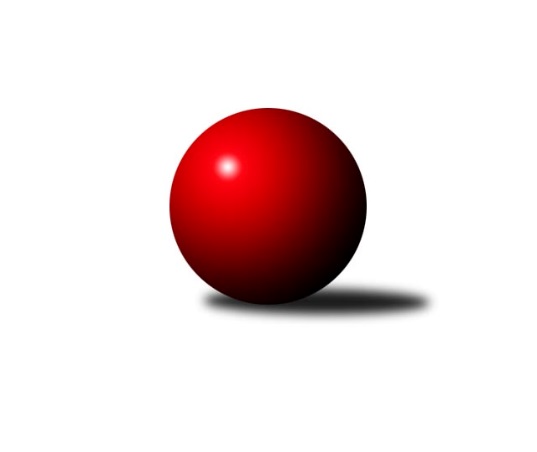 Č.13Ročník 2010/2011	22.1.2011Nejlepšího výkonu v tomto kole: 3456 dosáhlo družstvo: TJ Třebíč2. KLM B 2010/2011Výsledky 13. kolaSouhrnný přehled výsledků:TJ Start Rychnov n. Kn.	- KK Zábřeh	6:2	3256:3187	13.0:11.0	22.1.KK Šumperk˝A˝	- TJ Rostex Vyškov ˝A˝	5:3	3274:3267	11.0:13.0	22.1.TJ Opava˝A˝	- Sokol Přemyslovice˝A˝	7:1	3263:3140	15.0:9.0	22.1.KK Moravská Slávia Brno ˝B˝	- SK Baník Ratiškovice	7:1	3359:3239	15.0:9.0	22.1.TJ Třebíč	- TJ BOPO Třebíč	8:0	3456:3244	16.0:8.0	22.1.KK Blansko 	- SK Camo Slavičín ˝A˝	5:3	3230:3205	10.5:13.5	22.1.Tabulka družstev:	1.	TJ Třebíč	13	11	1	1	74.5 : 29.5 	178.5 : 133.5 	 3325	23	2.	TJ Opava˝A˝	13	9	1	3	62.0 : 42.0 	176.5 : 135.5 	 3290	19	3.	KK Blansko	13	8	1	4	61.5 : 42.5 	165.0 : 147.0 	 3294	17	4.	SK Baník Ratiškovice	13	8	0	5	59.5 : 44.5 	165.5 : 146.5 	 3261	16	5.	TJ Start Rychnov n. Kn.	13	7	1	5	53.5 : 50.5 	155.5 : 156.5 	 3180	15	6.	KK Šumperk˝A˝	13	6	2	5	55.0 : 49.0 	146.0 : 166.0 	 3261	14	7.	TJ Rostex Vyškov ˝A˝	13	4	3	6	50.0 : 54.0 	153.0 : 159.0 	 3283	11	8.	SK Camo Slavičín ˝A˝	13	5	1	7	47.0 : 57.0 	150.5 : 161.5 	 3203	11	9.	KK Zábřeh	13	5	0	8	48.5 : 55.5 	159.5 : 152.5 	 3275	10	10.	KK Moravská Slávia Brno ˝B˝	13	3	1	9	39.0 : 65.0 	143.5 : 168.5 	 3204	7	11.	TJ BOPO Třebíč	13	3	1	9	36.5 : 67.5 	140.0 : 172.0 	 3216	7	12.	Sokol Přemyslovice˝A˝	13	2	2	9	37.0 : 67.0 	138.5 : 173.5 	 3174	6Podrobné výsledky kola:	 TJ Start Rychnov n. Kn.	3256	6:2	3187	KK Zábřeh	Jiří Karasz	143 	 141 	 141 	122	547 	 2:2 	 533 	 145	116 	 134	138	Martin Sitta	Jiří Kmoníček	127 	 132 	 133 	118	510 	 2.5:1.5 	 484 	 127	122 	 113	122	Pavel Hrdlička	Jiří Brouček	139 	 156 	 125 	125	545 	 3:1 	 514 	 115	146 	 124	129	Lukáš Horňák	Jakub Seniura	145 	 129 	 137 	132	543 	 1:3 	 564 	 135	148 	 142	139	Josef Sitta	Dalibor Ksandr	154 	 142 	 132 	139	567 	 2:2 	 577 	 134	137 	 139	167	Jiří Flídr	Martin Čihák	143 	 150 	 124 	127	544 	 2.5:1.5 	 515 	 114	134 	 140	127	Zdeněk Švubrozhodčí: Nejlepší výkon utkání: 577 - Jiří Flídr	 KK Šumperk˝A˝	3274	5:3	3267	TJ Rostex Vyškov ˝A˝	Miroslav Smrčka	130 	 152 	 132 	129	543 	 1:3 	 568 	 137	151 	 140	140	Jiří Trávníček	Zdeněk Palyza	125 	 149 	 133 	132	539 	 3:1 	 501 	 116	135 	 113	137	Aleš Staněk *1	Jaroslav Vymazal	140 	 123 	 131 	161	555 	 1:3 	 583 	 153	145 	 160	125	Petr Pevný	Marek Zapletal	128 	 140 	 125 	144	537 	 2:2 	 515 	 134	128 	 137	116	Michal Prachař	Jan Petko	128 	 148 	 130 	136	542 	 2:2 	 568 	 122	140 	 142	164	Eduard Varga	Josef Touš	125 	 139 	 157 	137	558 	 2:2 	 532 	 127	161 	 122	122	Kamil Bednářrozhodčí: střídání: *1 od 76. hodu Ladislav MusilNejlepší výkon utkání: 583 - Petr Pevný	 TJ Opava˝A˝	3263	7:1	3140	Sokol Přemyslovice˝A˝	Petr Wolf	126 	 144 	 135 	131	536 	 2:2 	 532 	 127	138 	 132	135	Ivo Mrhal ml.	Radim Marek	142 	 145 	 117 	141	545 	 3:1 	 511 	 127	134 	 120	130	Ladislav Stárek	Vladimír Konečný	141 	 150 	 135 	130	556 	 2:2 	 548 	 150	127 	 131	140	Milan Zezulka	Petr Bracek	142 	 142 	 114 	138	536 	 3:1 	 485 	 129	119 	 124	113	Vojtěch Jurníček	Jiří Vícha	143 	 135 	 134 	133	545 	 2:2 	 554 	 158	123 	 132	141	Jiří Zezulka st.	Jiří Hendrych	117 	 151 	 138 	139	545 	 3:1 	 510 	 138	111 	 129	132	Pavel Lužnýrozhodčí: Nejlepší výkon utkání: 556 - Vladimír Konečný	 KK Moravská Slávia Brno ˝B˝	3359	7:1	3239	SK Baník Ratiškovice	Dalibor Dvorník	143 	 143 	 150 	133	569 	 2:2 	 548 	 126	150 	 151	121	Jakub Tomančák	Radim Hostinský	108 	 148 	 155 	150	561 	 3:1 	 536 	 125	129 	 139	143	Jakub Toman	Miloš Stloukal	138 	 142 	 147 	133	560 	 2:2 	 542 	 143	134 	 130	135	Josef Toman	Lubomír Kalakaj	138 	 132 	 145 	123	538 	 2:2 	 529 	 127	120 	 146	136	Luděk Rychlovský	Svatopluk Krejčí	141 	 142 	 135 	140	558 	 2:2 	 574 	 139	141 	 153	141	Viktor Výleta	Jan Bernatík	146 	 134 	 146 	147	573 	 4:0 	 510 	 129	116 	 136	129	Aleš Zálešákrozhodčí: Nejlepší výkon utkání: 574 - Viktor Výleta	 TJ Třebíč	3456	8:0	3244	TJ BOPO Třebíč	Petr Března	146 	 146 	 144 	160	596 	 2:2 	 535 	 149	124 	 146	116	Jan Grygar	Aleš Zeman	150 	 126 	 142 	149	567 	 2:2 	 563 	 128	132 	 158	145	Jiří Mikoláš	Miroslav Mátl	124 	 157 	 136 	133	550 	 2:2 	 525 	 137	121 	 133	134	Bohumil Drápela	Karel Uhlíř	143 	 124 	 138 	153	558 	 3:1 	 538 	 126	138 	 133	141	Vladimír Dřevo	Václav Rypel	153 	 142 	 153 	145	593 	 3:1 	 554 	 145	130 	 129	150	Robert Pevný	Kamil Nestrojil	144 	 153 	 147 	148	592 	 4:0 	 529 	 115	139 	 133	142	František Jakoubekrozhodčí: Nejlepší výkon utkání: 596 - Petr Března	 KK Blansko 	3230	5:3	3205	SK Camo Slavičín ˝A˝	Roman Flek	154 	 116 	 138 	137	545 	 2.5:1.5 	 542 	 129	153 	 138	122	Jiří Zimek	Ondřej Němec	129 	 135 	 136 	132	532 	 0:4 	 582 	 149	143 	 144	146	Pavel Sláma	Petr Michálek	127 	 121 	 144 	128	520 	 1:3 	 517 	 133	124 	 126	134	Tomáš Polášek	Martin Honc	121 	 127 	 134 	146	528 	 3:1 	 503 	 113	142 	 118	130	Karel Ivaniš	Lukáš Hlavinka	122 	 117 	 151 	132	522 	 1:3 	 573 	 132	178 	 118	145	Libor Pekárek ml.	Ladislav Novotný	156 	 133 	 140 	154	583 	 3:1 	 488 	 119	110 	 143	116	Zdeněk Gajda *1rozhodčí: střídání: *1 od 61. hodu Rostislav GoreckýNejlepší výkon utkání: 583 - Ladislav NovotnýPořadí jednotlivců:	jméno hráče	družstvo	celkem	plné	dorážka	chyby	poměr kuž.	Maximum	1.	Petr Pevný 	TJ Rostex Vyškov ˝A˝	587.83	382.2	205.6	1.4	8/8	(618)	2.	Kamil Nestrojil 	TJ Třebíč	582.43	379.0	203.4	1.8	7/7	(611)	3.	Ondřej Němec 	KK Blansko 	580.05	381.8	198.3	1.2	6/7	(610)	4.	Václav Rypel 	TJ Třebíč	577.43	376.2	201.2	1.8	6/7	(618)	5.	Martin Sitta 	KK Zábřeh	576.00	373.5	202.5	1.9	7/8	(617)	6.	Radim Marek 	TJ Opava˝A˝	568.40	369.0	199.4	0.8	7/7	(633)	7.	Josef Touš 	KK Šumperk˝A˝	563.86	362.7	201.2	1.4	7/7	(607)	8.	Josef Sitta 	KK Zábřeh	561.75	377.0	184.7	1.9	8/8	(593)	9.	Luděk Rychlovský 	SK Baník Ratiškovice	561.52	365.4	196.1	1.7	7/8	(598)	10.	Jiří Mikoláš 	TJ BOPO Třebíč	561.50	362.1	199.4	2.2	8/8	(601)	11.	Jiří Trávníček 	TJ Rostex Vyškov ˝A˝	560.17	375.3	184.9	3.3	7/8	(614)	12.	Lukáš Horňák 	KK Zábřeh	559.44	365.0	194.5	2.4	8/8	(593)	13.	Robert Pevný 	TJ BOPO Třebíč	556.73	364.0	192.7	2.5	8/8	(600)	14.	Jiří Vícha 	TJ Opava˝A˝	554.88	364.1	190.8	4.8	7/7	(612)	15.	Jan Petko 	KK Šumperk˝A˝	553.51	366.8	186.7	2.6	7/7	(610)	16.	Dalibor Ksandr 	TJ Start Rychnov n. Kn.	553.18	360.8	192.4	1.1	7/7	(585)	17.	Jakub Tomančák 	SK Baník Ratiškovice	553.00	365.4	187.6	2.4	8/8	(590)	18.	Vladimír Konečný 	TJ Opava˝A˝	552.12	356.6	195.5	2.1	7/7	(613)	19.	Petr Března 	TJ Třebíč	551.90	364.1	187.8	3.2	7/7	(608)	20.	Eduard Varga 	TJ Rostex Vyškov ˝A˝	551.73	373.6	178.2	4.4	8/8	(597)	21.	Viktor Výleta 	SK Baník Ratiškovice	551.37	366.0	185.4	3.8	7/8	(580)	22.	Jiří Hendrych 	TJ Opava˝A˝	550.73	370.0	180.8	3.7	7/7	(592)	23.	Roman Porubský 	KK Blansko 	550.53	363.4	187.1	2.0	5/7	(599)	24.	Ladislav Novotný 	KK Blansko 	549.51	358.0	191.5	2.8	7/7	(583)	25.	Karel Uhlíř 	TJ Třebíč	548.70	363.7	185.0	3.9	5/7	(583)	26.	Jiří Zezulka st. 	Sokol Přemyslovice˝A˝	548.36	358.4	189.9	2.3	7/8	(604)	27.	Jiří Flídr 	KK Zábřeh	547.42	361.6	185.8	3.0	8/8	(577)	28.	Aleš Staněk 	TJ Rostex Vyškov ˝A˝	546.26	368.0	178.2	4.9	7/8	(585)	29.	Pavel Sláma 	SK Camo Slavičín ˝A˝	545.83	365.5	180.4	3.4	8/8	(595)	30.	Miloš Stloukal 	KK Moravská Slávia Brno ˝B˝	545.44	361.0	184.4	3.1	6/7	(570)	31.	Dalibor Dvorník 	KK Moravská Slávia Brno ˝B˝	544.69	367.7	177.0	4.4	7/7	(625)	32.	Libor Pekárek ml. 	SK Camo Slavičín ˝A˝	543.73	364.3	179.5	4.5	8/8	(573)	33.	Roman Flek 	KK Blansko 	542.10	366.1	176.0	3.4	7/7	(580)	34.	Josef Toman 	SK Baník Ratiškovice	541.64	367.3	174.4	4.5	7/8	(594)	35.	Kamil Bednář 	TJ Rostex Vyškov ˝A˝	541.42	359.8	181.6	4.1	6/8	(561)	36.	Martin Honc 	KK Blansko 	541.36	358.2	183.1	2.5	7/7	(588)	37.	Aleš Zeman 	TJ Třebíč	541.06	362.3	178.8	3.2	7/7	(581)	38.	Milan Mokrý 	TJ Třebíč	540.96	358.3	182.7	2.3	6/7	(614)	39.	Bohumil Drápela 	TJ BOPO Třebíč	540.94	352.2	188.8	2.8	8/8	(565)	40.	Ladislav Stárek 	Sokol Přemyslovice˝A˝	540.73	364.8	176.0	3.6	8/8	(594)	41.	Marek Zapletal 	KK Šumperk˝A˝	540.20	366.1	174.1	5.1	7/7	(578)	42.	Petr Michálek 	KK Blansko 	539.74	363.4	176.3	4.3	7/7	(561)	43.	Stanislav Žáček 	KK Moravská Slávia Brno ˝B˝	539.69	356.0	183.7	2.6	6/7	(604)	44.	Miroslav Smrčka 	KK Šumperk˝A˝	537.69	361.7	176.0	3.0	7/7	(575)	45.	Tomáš Polášek 	SK Camo Slavičín ˝A˝	537.60	366.9	170.7	5.4	7/8	(593)	46.	Petr Wolf 	TJ Opava˝A˝	536.90	360.3	176.6	2.1	6/7	(562)	47.	Aleš Zálešák 	SK Baník Ratiškovice	535.91	350.6	185.3	4.3	8/8	(576)	48.	Zdeněk Palyza 	KK Šumperk˝A˝	534.36	361.2	173.2	3.0	7/7	(574)	49.	Jaroslav Sedlář 	KK Šumperk˝A˝	533.47	360.8	172.7	4.6	6/7	(580)	50.	Jan Grygar 	TJ BOPO Třebíč	531.10	355.2	175.9	4.5	7/8	(580)	51.	Karel Ivaniš 	SK Camo Slavičín ˝A˝	530.92	353.1	177.8	2.2	8/8	(586)	52.	František Novák 	SK Camo Slavičín ˝A˝	530.86	354.3	176.6	4.6	7/8	(567)	53.	Pavel Lužný 	Sokol Přemyslovice˝A˝	528.10	354.0	174.1	4.1	8/8	(584)	54.	Petr Holanec 	TJ Start Rychnov n. Kn.	527.83	357.1	170.7	5.0	6/7	(582)	55.	Jiří Zimek 	SK Camo Slavičín ˝A˝	525.29	354.4	170.9	5.4	7/8	(572)	56.	František Jakoubek 	TJ BOPO Třebíč	524.71	357.0	167.7	5.3	8/8	(542)	57.	Jiří Brouček 	TJ Start Rychnov n. Kn.	524.26	355.1	169.1	3.2	6/7	(565)	58.	Petr Bracek 	TJ Opava˝A˝	523.43	351.6	171.9	4.6	7/7	(567)	59.	Milan Zezulka 	Sokol Přemyslovice˝A˝	523.17	356.5	166.6	5.5	7/8	(571)	60.	Jiří Kmoníček 	TJ Start Rychnov n. Kn.	521.37	356.3	165.1	3.0	7/7	(549)	61.	Petr Trusina 	KK Moravská Slávia Brno ˝B˝	521.22	359.4	161.8	7.2	6/7	(560)	62.	Vojtěch Jurníček 	Sokol Přemyslovice˝A˝	521.05	352.9	168.1	4.1	8/8	(554)	63.	Lubomír Kalakaj 	KK Moravská Slávia Brno ˝B˝	518.56	351.7	166.9	7.8	6/7	(568)	64.	Vojta Šípek 	TJ Start Rychnov n. Kn.	514.40	349.5	164.9	6.9	6/7	(570)	65.	Vladimír Dřevo 	TJ BOPO Třebíč	510.21	350.7	159.5	8.5	7/8	(590)	66.	Pavel Hrdlička 	KK Zábřeh	507.56	356.9	150.7	6.5	8/8	(580)		Milan Krejčí 	KK Moravská Slávia Brno ˝B˝	578.00	377.0	201.0	3.0	1/7	(578)		Miloš Švarcberger 	KK Moravská Slávia Brno ˝B˝	566.25	364.5	201.8	2.6	2/7	(594)		Pavel Hendrych 	TJ Opava˝A˝	560.00	382.0	178.0	2.0	1/7	(560)		Miroslav Mátl 	TJ Třebíč	558.67	372.7	186.0	5.2	2/7	(575)		Svatopluk Krejčí 	KK Moravská Slávia Brno ˝B˝	558.00	358.0	200.0	3.0	1/7	(558)		Radim Hostinský 	KK Moravská Slávia Brno ˝B˝	558.00	366.3	191.8	2.3	4/7	(577)		Pavel Kovalčík 	TJ Opava˝A˝	557.00	366.0	191.0	2.0	1/7	(557)		Jan Bernatík 	KK Moravská Slávia Brno ˝B˝	557.00	380.3	176.8	3.8	2/7	(587)		Ivo Hostinský 	KK Moravská Slávia Brno ˝B˝	554.00	361.0	193.0	6.0	2/7	(603)		Radek Grulich 	Sokol Přemyslovice˝A˝	548.50	374.5	174.0	5.0	1/8	(561)		Lukáš Hlavinka 	KK Blansko 	548.33	355.3	193.0	2.2	2/7	(570)		Bronislav Fojtík 	SK Camo Slavičín ˝A˝	547.00	380.0	167.0	7.0	1/8	(547)		Zdeněk Gajda 	SK Camo Slavičín ˝A˝	546.00	359.0	187.0	3.0	1/8	(546)		Petr Galus 	TJ Start Rychnov n. Kn.	546.00	378.0	168.0	8.0	1/7	(546)		Jiří Karasz 	TJ Start Rychnov n. Kn.	542.75	359.5	183.3	4.3	4/7	(582)		Pavel Pekárek 	SK Camo Slavičín ˝A˝	542.00	365.0	177.0	5.0	2/8	(559)		Jakub Toman 	SK Baník Ratiškovice	541.67	376.0	165.7	7.7	3/8	(546)		Jiří Pácha 	TJ Start Rychnov n. Kn.	539.00	363.0	176.0	6.0	1/7	(539)		František Mráka 	SK Baník Ratiškovice	537.75	359.3	178.5	3.3	4/8	(570)		Martin Macas 	KK Zábřeh	537.45	357.9	179.6	1.9	5/8	(575)		Martin Čihák 	TJ Start Rychnov n. Kn.	534.17	367.2	167.0	5.0	3/7	(544)		Jaroslav Vymazal 	KK Šumperk˝A˝	534.00	360.3	173.7	4.7	2/7	(571)		Karel Sigmund 	Sokol Přemyslovice˝A˝	533.38	353.4	180.0	3.1	4/8	(540)		Michal Prachař 	TJ Rostex Vyškov ˝A˝	533.00	356.3	176.8	4.0	2/8	(551)		Jan Hédl 	KK Blansko 	533.00	359.0	174.0	3.0	1/7	(533)		Martin Marek 	KK Zábřeh	533.00	360.3	172.7	4.0	3/8	(570)		Jan Dobeš 	TJ Třebíč	532.67	362.0	170.7	6.0	3/7	(551)		Štěpán Večerka 	KK Moravská Slávia Brno ˝B˝	532.00	380.0	152.0	3.0	1/7	(532)		Josef Něnička 	SK Baník Ratiškovice	530.83	352.5	178.3	2.8	3/8	(549)		Jakub Seniura 	TJ Start Rychnov n. Kn.	529.33	352.7	176.7	6.7	3/7	(543)		Miroslav Němec 	TJ Rostex Vyškov ˝A˝	525.50	349.0	176.5	3.5	2/8	(534)		Ladislav Musil 	TJ Rostex Vyškov ˝A˝	525.30	362.9	162.4	4.6	5/8	(541)		Kamil Frydrych 	TJ Start Rychnov n. Kn.	525.00	345.0	180.0	6.0	1/7	(525)		Zdeněk Švub 	KK Zábřeh	521.67	351.0	170.7	4.7	3/8	(525)		Karel Škrobánek 	TJ Opava˝A˝	518.00	350.0	168.0	10.0	1/7	(518)		Tomáš Vejmola 	TJ Rostex Vyškov ˝A˝	518.00	358.0	160.0	5.0	1/8	(518)		Ivo Mrhal  ml.	Sokol Přemyslovice˝A˝	517.50	351.4	166.1	4.6	5/8	(549)		Eduard Tomek 	Sokol Přemyslovice˝A˝	510.67	338.7	172.0	4.7	3/8	(541)		Jiří Janda 	TJ BOPO Třebíč	509.00	344.0	165.0	7.0	1/8	(509)		Jiří Chrastina 	TJ Rostex Vyškov ˝A˝	507.00	331.0	176.0	1.0	1/8	(507)		Josef Polák 	KK Moravská Slávia Brno ˝B˝	506.75	346.3	160.4	7.9	4/7	(553)		Miroslav Hanzlík 	TJ Start Rychnov n. Kn.	495.00	345.0	150.0	9.0	1/7	(495)		Daniel Svoboda 	KK Moravská Slávia Brno ˝B˝	492.00	334.0	158.0	8.0	1/7	(492)		Oldřich Krsek 	TJ Start Rychnov n. Kn.	491.00	339.0	152.0	11.0	1/7	(491)		Pavel Šplíchal 	TJ BOPO Třebíč	487.00	343.0	144.0	8.0	1/8	(487)		Filip Šupčík 	TJ BOPO Třebíč	476.00	330.0	146.0	9.0	1/8	(476)		Petr Bařinka 	SK Camo Slavičín ˝A˝	459.00	315.0	144.0	13.0	1/8	(459)Sportovně technické informace:Starty náhradníků:registrační číslo	jméno a příjmení 	datum startu 	družstvo	číslo startu
Hráči dopsaní na soupisku:registrační číslo	jméno a příjmení 	datum startu 	družstvo	Program dalšího kola:14. kolo29.1.2011	so	10:00	SK Baník Ratiškovice - KK Blansko 	29.1.2011	so	10:00	SK Camo Slavičín ˝A˝ - TJ Třebíč	29.1.2011	so	10:00	TJ Rostex Vyškov ˝A˝ - TJ Start Rychnov n. Kn.	29.1.2011	so	13:00	TJ BOPO Třebíč - KK Šumperk˝A˝	29.1.2011	so	14:30	Sokol Přemyslovice˝A˝ - KK Moravská Slávia Brno ˝B˝	29.1.2011	so	15:30	KK Zábřeh - TJ Opava˝A˝	Nejlepší šestka kola - absolutněNejlepší šestka kola - absolutněNejlepší šestka kola - absolutněNejlepší šestka kola - absolutněNejlepší šestka kola - dle průměru kuželenNejlepší šestka kola - dle průměru kuželenNejlepší šestka kola - dle průměru kuželenNejlepší šestka kola - dle průměru kuželenNejlepší šestka kola - dle průměru kuželenPočetJménoNázev týmuVýkonPočetJménoNázev týmuPrůměr (%)Výkon2xPetr BřeznaTřebíč5961xJiří FlídrZábřeh A110.65775xVáclav RypelTřebíč5932xDalibor KsandrRychnov108.685675xKamil NestrojilTřebíč5924xJosef SittaZábřeh A108.115641xLadislav NovotnýBlansko5831xLadislav NovotnýBlansko107.745838xPetr PevnýVyškov A5832xPavel SlámaSlavičín A107.565822xPavel SlámaSlavičín A5821xPetr BřeznaTřebíč107.49596